Wettbewerbe: 
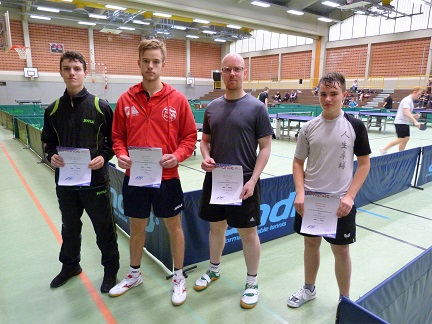 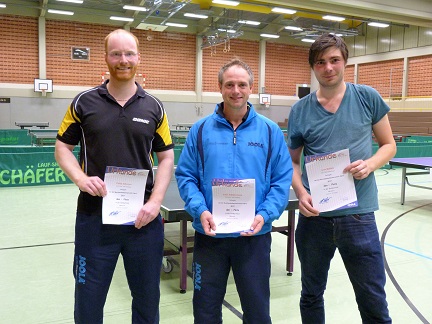 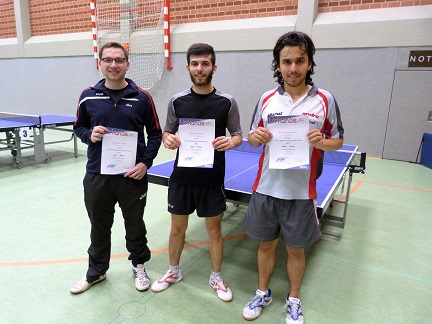 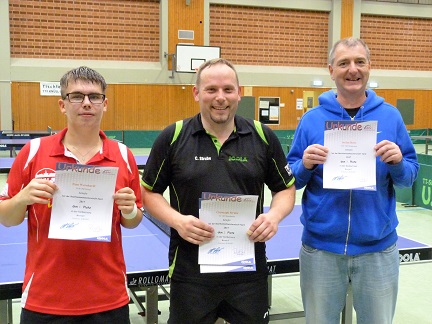 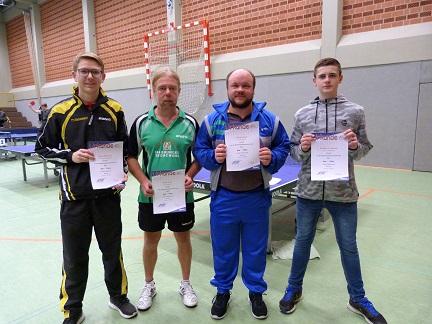 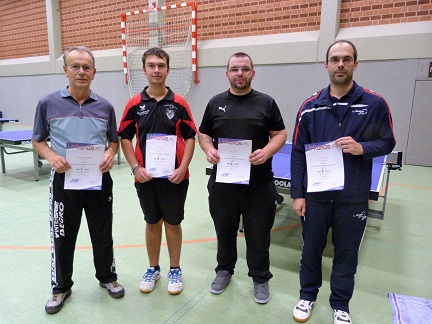 Damen Einzel O: 1. Verena Hartmann (TTC Bottenhorn), 2. Kristin König (Kasseler Spvgg. Auedamm) und 3. Jana Schneider (TTC Richelsdorf).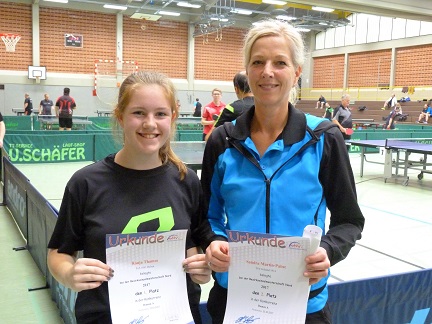 Kein Bild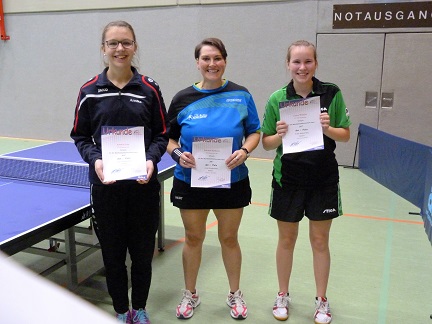 Kein Bild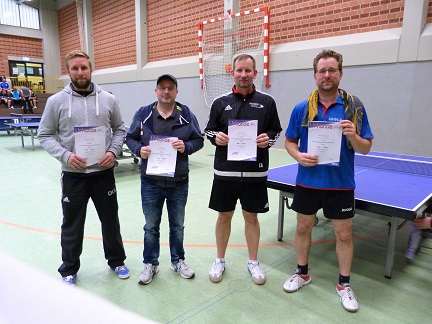 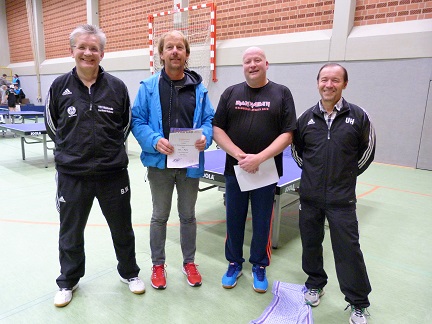 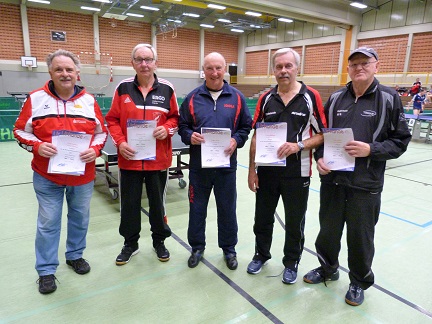 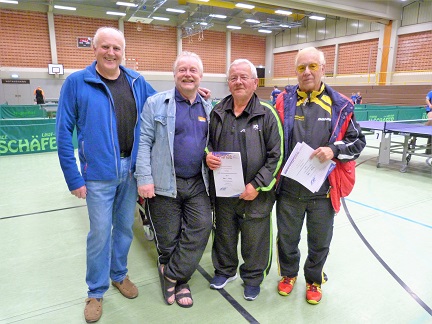 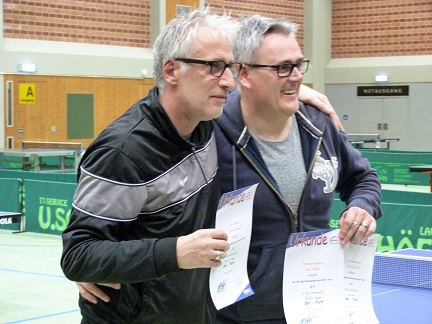 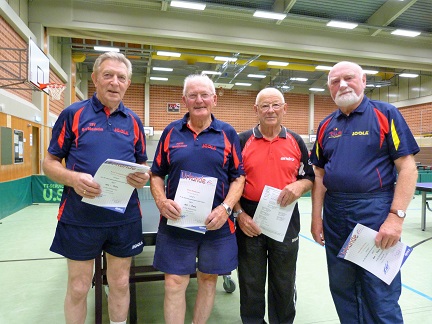 wö